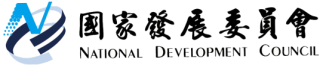 國家發展委員會 新聞稿      發布日期：105年3月29日      聯 絡 人：莊麗蘭、林嘉琪      聯絡電話：2316-5300轉6218、6232近八成二民眾認為，不論國際仲裁結果如何，我國應持續向國際宣示太平島主權國家發展委員會3月29日發布「民眾對太平島主權等相關議題的看法」民意調查結果。調查結果顯示，近八成二的受訪者認為，不論國際仲裁結果如何，我國都應該持續向國際宣示太平島主權及依國際法應享有的海洋權利。也有近八成二的受訪者認為，政府對於太平島的主權立場應具有一致性，未來政府應該繼續維持對太平島的主權主張。對於太平島主權議題，近四成七的受訪者表示知道，菲律賓政府已經向荷蘭海牙的常設仲裁法庭提出南海仲裁案，主張太平島是「岩礁」而不是「島嶼」，因此我國可能無法依聯合國海洋法公約享有專屬經濟海域與大陸礁層等相關權利。有關外交部邀請國內外媒體登上太平島採訪，讓外界瞭解太平島是符合聯合國海洋法公約定義的島嶼的作法，近七成八的受訪者表示支持；有約七成六的受訪者同意，外交部邀請國外媒體登島採訪，向國際社會宣示主權，避免國際輿論被菲律賓誤導具有正面意義；另有約七成八的受訪者同意，外國媒體在登島採訪後對於「太平島是一個島嶼而非岩礁」的陸續報導，對於向國際社會表達立場，促使仲裁法庭作出公平合理仲裁，具有正面意義。此外，對於馬總統於今年登上太平島宣示主權，向國際凸顯太平島「是島，不是礁」的作法，有近六成二的受訪者表示支持，表示不支持者約二成；也有近六成二的受訪者同意，未來蔡英文就任總統後也應登島宣示主權，表示不同意者約一成六。本次調查係於至27日晚上進行，成功訪問1,088位成年人；在95%的信心水準下，抽樣誤差在正負2.97個百分點以內。調查是以臺灣地區住宅電話為母體，並以尾數隨機進行。調查結果已對受訪者性別、年齡、教育程度及地區進行樣本代表性檢定後加權處理。